Run # 7 – 5.4km Southern Expressway run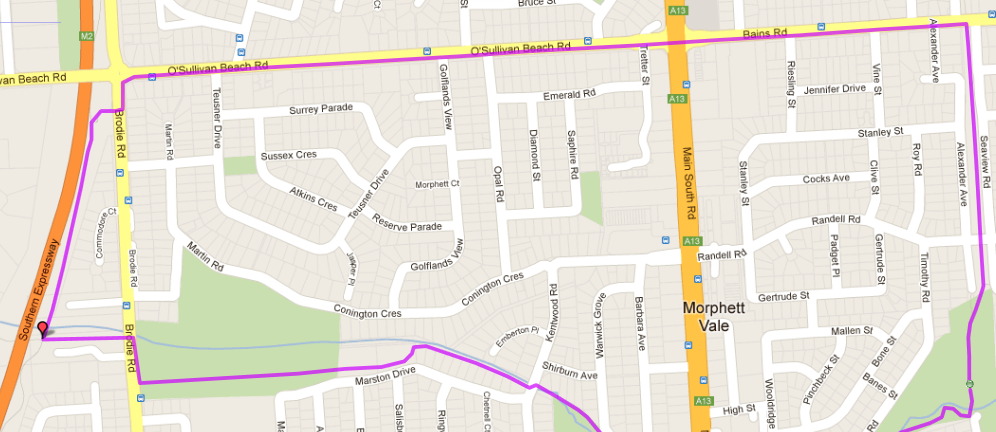 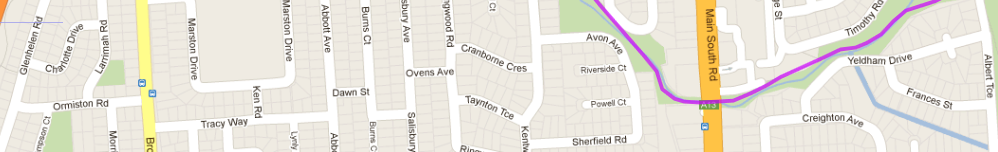 Run # 7 – 10.0km Southern Expressway run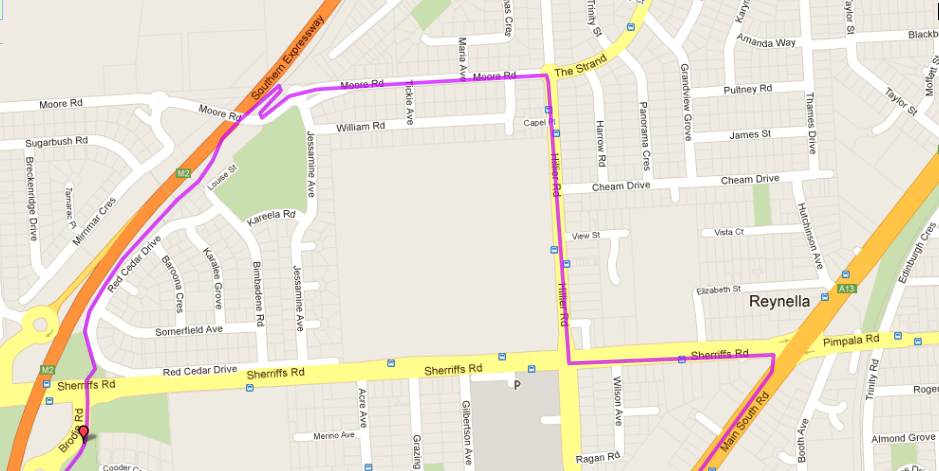 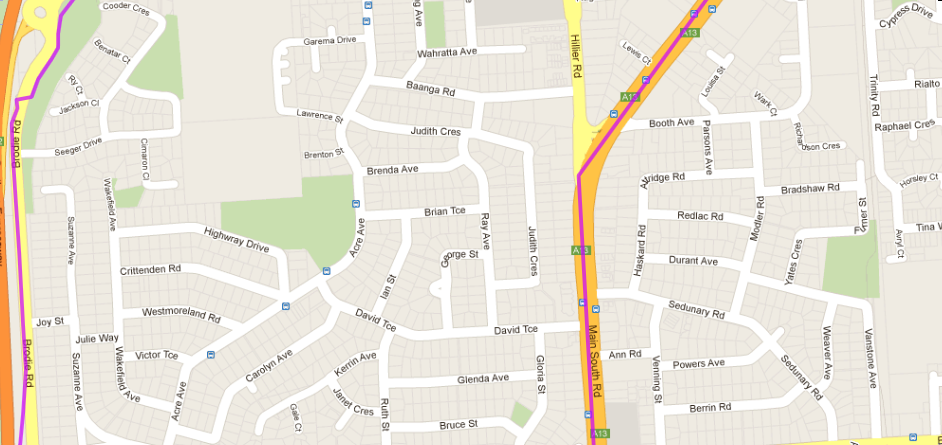 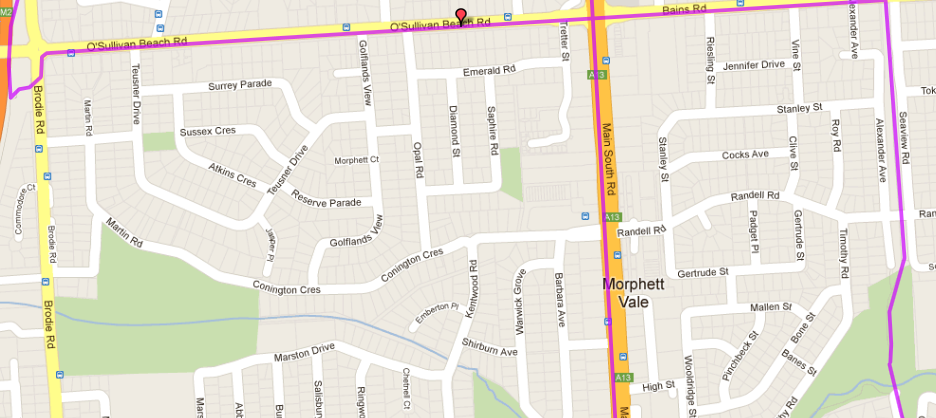 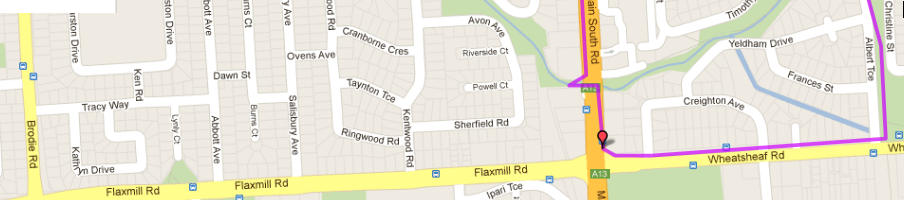 Run # 7 - 20.7km Southern Expressway run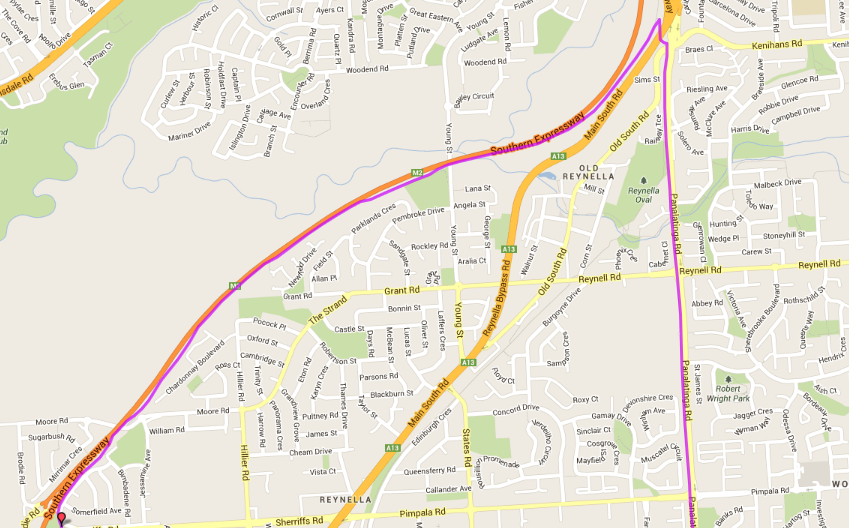 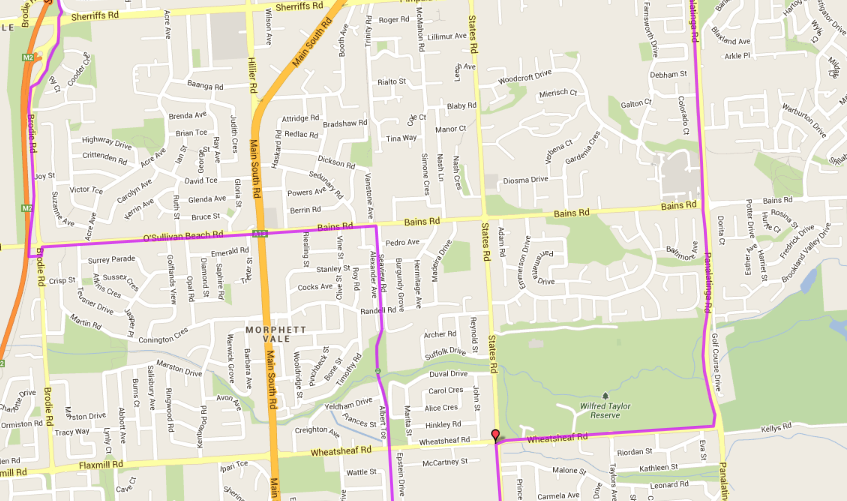 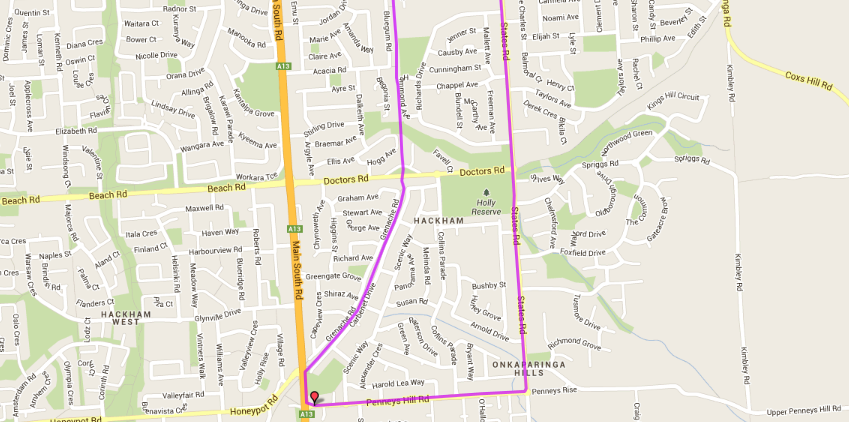 